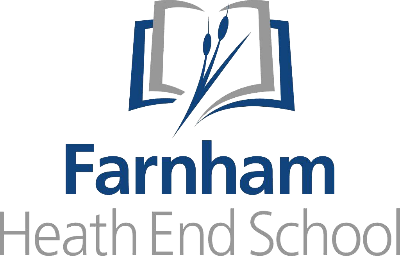 WELCOME TO THE MATHS DEPARTMENTThe maths department may sound large with 13 members, but we are a very close-knit department who offers support to each member. We are an eclectic team of mathematicians including SEND staff, an Aspire teacher, a PE teacher, Head of Year and SLT members. Each member brings with them a wealth of knowledge and experience, no matter your problem there is always someone who can offer support and/or a suggestion. We encourage the asking of questions, because I can guarantee if you do not ask it a student will in your next lesson.Due to us having both an Aspire teacher and SEND staff in our team we can deliver excellent CPD sessions on ensuring that all students can access the SOL, we look at how we deliver the content, display our working, create our worksheets and break down the questions. This support is then shared cross curricular also.We are a research led department and as such we have actively encouraged our team members to attend Research Ed events and MathsConf online, there is nothing like coming out of an inspiring speech and being able to discuss it with members of your team and then implement the changes.At KS3 we a Maths Mastery SOL, whilst at KS4 we have a bespoke SOL written by a member of the department. We are currently resourcing the KS4 SOL using resources we are creating as a department, as well as using several online resources including Hegarty Maths.For our TAG students in KS4 we offer The Level 2 certificate in Further Maths and are going to be offering the FSMQ in the very near future.I encourage an open-door policy in the maths department and so I can regularly be seen walking in and out of lessons, I love to see students immersed in their lessons and this is when you can witness some of the greatest teaching. I encourage the department to do this to aid in their development as teachers and to develop greater bonds between.I am truly lucky to work at FHES, the students and the Maths department are great, we work hard because we love our subject and want to share our passion with the students. If you are passionate about Maths and want to aid students to share in that enthusiasm, then come and join our team!